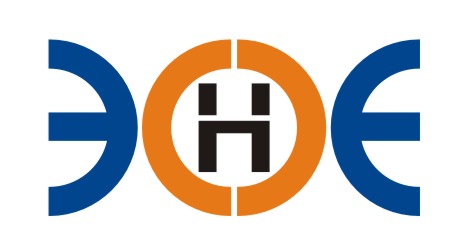 САМОРЕГУЛИРУЕМАЯ ОРГАНИЗАЦИЯСОЮЗ ПРОЕКТИРОВЩИКОВ«ЭКСПЕРТНЫЕ ОРГАНИЗАЦИИЭЛЕКТРОЭНЕРГЕТИКИ»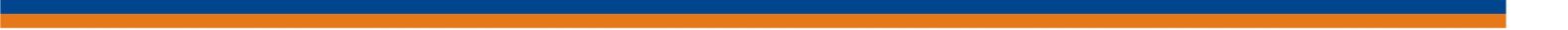 ПРОТОКОЛ № 03-02/2018-ЭСзаседания Экспертного Совета Союза проектировщиков «Экспертные организации электроэнергетики»(далее – Союз)Санкт-Петербург «21» мая 2018 г.	Начало заседания: 13:00 часовЭкспертный совет Союза состоит из:Заир-Бек Андрей Измаилович – Президент Союза;Лаппо Василий Иванович;Корнев Владимир Геннадьевич;Жданович Иван Иванович;Зыков Андрей Владимирович;Дмитренко Артем Викторович;Геращенко Алексей Владимирович;Любо Игорь Александрович;Рысс-Березарк Сергей АлексеевичНа заседании Экспертного совета Союза присутствовали 7 (семь) представителей с правом голоса:1. Заир-Бек Андрей Измаилович – Президент Союза;2. Лаппо Василий Иванович;3. Корнев Владимир Геннадьевич;4. Жданович Иван Иванович;5. Зыков Андрей Владимирович;6. Дмитренко Артем Викторович;7. Геращенко Алексей Владимирович;Кворум для проведения Экспертного совета Союза имеетсяПовестка дня: Об итогах проведения общего собранияВопросы заседания:1.Избрание секретаря заседания Экспертного совета Союза:СлушалиПредседателя заседания Экспертного совета Союза – президента Заир-Бека Андрея Измаловича, который предложил избрать секретарем заседания – исполнительного директора Юденкову Инессу Юрьевну.РешилиИзбрать секретарем заседания Экспертного совета Союза исполнительного директора Юденкову Инессу Юрьевну.ГолосовалиЗА – 7 чел, ПРОТИВ – 0 чел., ВОЗДЕРЖАЛИСЬ -0 чел.Решение принято единогласно.2.Об итогах проведения общего собрания.СлушалиПредседателя заседания экспертного совета Союза – президента Заир-Бека Андрея Измаиловича, который сообщил, что 18 мая 2018 года было проведено ежегодное Общее собрание членов Саморегулируемой организации Союза проектировщиков «Экспертные организации электроэнергетики». Где учувствовало в голосовании 44 организации, что составляет 69 % от общего числа членов Союза. Предложил исполнительному директору Юденковой Инессе Юрьевне провести работу в части увеличения количества при участии в общем собрании организаций членов Союза.Решили:  Назначить ответственным за проведение работы в части увеличения количества организаций членов при участии в общем собрании Союза исполнительного директора Юденкову Инессу Юрьевну.ГолосовалиЗА – 6 чел., ПРОТИВ- 0 чел., ВОЗДЕРЖАЛИСЬ – 1 чел.Решение принято большинством голосов.Президент Союза          	 _______________________                             А.И. Заир-Бек Секретарь	                        _______________________                             И.Ю.  Юденкова